S-zr-205/241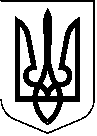 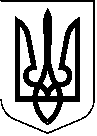 МИКОЛАЇВСЬКА МІСЬКА РАДА РІШЕННЯвід	  Миколаїв	№Про передачу об’єднанню співвласників багатоквартирного будинку «МИР-9» земельних ділянок (земельна ділянка № 1 кадастровий номер 4810137200:09:050:0926; земельна ділянка № 2 кадастровий номер 4810137200:09:050:0026; земельна ділянка № 3 кадастровий номер 4810137200:09:050:0027) в постійне користування для будівництва і обслуговування багатоквартирного житлового будинку по пр. Центральному, 83 в Центральному районі м. Миколаєва (забудована земельна ділянка)Розглянувши звернення об’єднання співвласників багатоквартирного будинку «МИР-9», дозвільну справу від 31.01.2022 № 23064-000566880-007-10, містобудівну документацію м. Миколаєва, наявну земельно-кадастрову інформацію, рекомендації постійної комісії міської ради з питань екології, природокористування, просторового розвитку, містобудування, архітектури і будівництва, регулювання земельних відносин, керуючись Конституцією України, Земельним кодексом України, Законами України «Про землеустрій», «Про місцеве самоврядування в Україні», міська радаВИРІШИЛА:1. Затвердити проєкт землеустрою щодо відведення земельних ділянок загальною площею 466 кв.м: земельної ділянки № 1, кадастровий номер 4810137200:09:050:0926, площею 30 кв.м; земельної ділянки № 2, кадастровий номер 4810137200:09:050:0026, площею 145 кв.м; земельної ділянки № 3, кадастровий номер 4810137200:09:050:0027, площею 291 кв.м, з метою передачі об’єднанню співвласників багатоквартирного будинку «МИР-9» в постійне користування, з цільовим призначенням відповідно до класифікації видів цільового призначення земель: 02.03 - для будівництва і обслуговування багатоквартирного житлового будинку, а саме для обслуговування багатоквартирного житлового будинку по пр. Центральному, 83  в Центральному районі м. Миколаєва (забудована земельна ділянка). Обмеження на використання земельної ділянки згідно з Порядком ведення Державного земельного кадастру, затвердженим постановою Кабінету Міністрів України від 17.10.2012 № 1051, відсутні.1.1. Передати об’єднанню співвласників багатоквартирного будинку «МИР- 9» в постійне користування земельних ділянок  загальною площею 466 кв.м: земельної ділянки № 1, кадастровий номер 4810137200:09:050:0926, площею 30 кв.м; земельної ділянки № 2, кадастровий номер 4810137200:09:050:0026, площею 145 кв.м; земельна ділянка № 3, кадастровий номер 4810137200:09:050:0027, площею 291 кв.м, з цільовим призначенням відповідно до класифікації видів цільового призначення земель: 02.03 - для будівництва і обслуговування багатоквартирного житлового будинку, а саме для обслуговування багатоквартирного житлового будинку по пр. Центральному, 83 в Центральному районі м. Миколаєва (забудована земельна ділянка), відповідно до висновку департаменту архітектури та містобудування Миколаївської міської ради від 12.01.2024 № 2207/12.01-24/24-2.2. Замовнику:- одержати документи, які посвідчують право на землю, в органах державної реєстрації речових прав на нерухоме майно;- забезпечити вільний доступ для прокладання нових, ремонту та експлуатації існуючих інженерних мереж і споруд, розміщених у межах земельної ділянки;- виконувати обов'язки землевласника відповідно до вимог Земельного кодексу України.3. Контроль за виконанням даного рішення покласти на постійну комісію міської ради з питань екології, природокористування, просторового розвитку містобудування, архітектури і будівництва, регулювання земельних відносин (Нестеренко), заступника міського голови Андрієнка Ю.Г.Міський голова	  О. СЄНКЕВИЧ